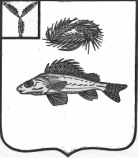 АДМИНИСТРАЦИЯМИУССКОГО МУНИЦИПАЛЬНОГО ОБРАЗОВАНИЯЕРШОВСКОГО РАЙОНАСАРАТОВСКОЙ ОБЛАСТИПОСТАНОВЛЕНИЕ№ 34От  07.09.2020 года             О  присвоении почтового адреса нежилым зданиям, находящимся  на территории администрации Миусского МО. 	Во исполнении Федерального закона «О государственной регистрации прав на недвижимое имущество и сделок с ним» от 21 июня 1997 года № 122-ФЗ, руководствуясь законом РФ «Об основах местного самоуправления» ПОСТАНОВЛЯЮ:	Присвоить почтовый адрес нежилым зданиям, находящимся на территории администрации Миусского муниципального образования Ершовского района Саратовской области:           Нежилое здание (мехток) – с. Чкалово, ул. Дружбы, дом №  23           Глава  Миусского М.О.                                А.А. Кузьминов